Об утверждении Порядка размещения сведений о доходах, расходах, об имуществе и обязательствах имущественного характера муниципальных служащих, лиц, замещающих должности муниципальной службы, руководителей муниципальных учреждений и членов их семейна официальном сайте администрации Завитинского муниципальногоокруга и предоставления этих сведений общероссийским средстваммассовой информации для опубликованияВ целях развития и совершенствования системы противодействия коррупции в органах местного самоуправления, в соответствии с Федеральным законом от 25.12.2008 № 273-ФЗ «О противодействии коррупции», Федеральным законом от 02.03.2007 № 25-ФЗ «О муниципальной службе в Российской Федерации»  п о с т а н о в л я ю:1. Утвердить прилагаемый Порядок размещения сведений о доходах, расходах, об имуществе и обязательствах имущественного характера муниципальных служащих, лиц, замещающих должности муниципальной службы, руководителей муниципальных учреждений и членов их семей на официальном сайте администрации Завитинского муниципального округа и предоставления этих сведений общероссийским средствам массовой информации для опубликования.2. Постановление главы Завитинского района от 21.08.2019 № 302 признать утратившим силу.  3. Настоящее постановление подлежит официальному опубликованию.4. Контроль за исполнением настоящего постановления оставляю за собой.Глава Завитинского муниципального округа 						         С.С. ЛиневичУТВЕРЖДЕНпостановлением главы Завитинского муниципального округаот 05.05.2022 № 372.Порядок размещения сведений о доходах, расходах, об имуществе и обязательствах имущественного характера муниципальных служащих, лиц, замещающих должности муниципальной службы, руководителей муниципальных учреждений и членов их семей на официальном сайте администрации Завитинского муниципального округа и предоставления этих сведений общероссийским средствам массовой информации для опубликования1. Настоящим Порядком устанавливаются обязанности администрации Завитинского муниципального округа (далее – администрация) по размещению сведений о доходах, расходах, об имуществе и обязательствах имущественного характера муниципальных служащих, лиц, замещающих должности муниципальной службы, руководителей муниципальных учреждений, их супругов и несовершеннолетних детей (далее – сведения о доходах, расходах, об имуществе и обязательствах имущественного характера) в информационно-телекоммуникационной сети «Интернет» на официальном сайте администрации Завитинского муниципального округа (далее – официальный сайт) и предоставлению этих сведений общероссийским средствам массовой информации для опубликования в связи с их запросами, если федеральными законами не установлен иной порядок размещения указанных сведений и (или) их предоставления общероссийским средствам массовой информации для опубликования.2. На официальном сайте размещаются и общероссийским средствам массовой информации предоставляются для опубликования следующие сведения о доходах, расходах, об имуществе и обязательствах имущественного характера:а) перечень объектов недвижимого имущества, принадлежащих муниципальному служащему, лицу, замещающему должность муниципальной службы, руководителю муниципального учреждения, их супругам и несовершеннолетним детям на праве собственности или находящихся в их пользовании, с указанием вида, площади и страны расположения каждого из таких объектов;б) перечень транспортных средств с указанием вида и марки, принадлежащих на праве собственности муниципальному служащему, лицу, замещающему должность муниципальной службы, руководителю муниципального учреждения, их супругам и несовершеннолетним детям; в) декларированный годовой доход муниципального служащего, лица, замещающего должность муниципальной службы, руководителя муниципального учреждения, их супругов и несовершеннолетних детей; г) сведения об источниках получения средств, за счет которых совершены сделки (совершена сделка) по приобретению земельного участка, другого объекта недвижимого имущества, транспортного средства, ценных бумаг (долей участия, паев в уставных (складочных) капиталах организаций), цифровых финансовых активов, цифровой валюты, если общая сумма таких сделок (сумма такой сделки) превышает общий доход муниципального  служащего, лица, замещающего должность муниципальной службы, руководителя муниципального учреждения и их супругов за три последних года, предшествующих отчетному периоду.3. В размещаемых на официальном сайте и предоставляемых общероссийским средствам массовой информации 
для опубликования сведениях о доходах, расходах, об имуществе и обязательствах имущественного характера запрещается указывать:а) иные сведения (кроме указанных в пункте 2 настоящего Порядка) 
о доходах муниципального служащего, лица, замещающего должность муниципальной службы, руководителя муниципального учреждения, их супругов и несовершеннолетних детей, об имуществе, принадлежащем на праве собственности названным лицам, и об их обязательствах имущественного характера;б) персональные данные супруги (супруга), детей и иных членов семьи муниципального служащего, лица, замещающего должность муниципальной службы, руководителя муниципального учреждения;в) данные, позволяющие определить место жительства, почтовый адрес, телефон и иные индивидуальные средства коммуникации муниципального служащего, лица, замещающего должность муниципальной службы, руководителя муниципального учреждения, их супругов, детей и иных членов семьи;г) данные, позволяющие определить местонахождение объектов недвижимого имущества, принадлежащих муниципальному служащему, лицу, замещающему должность муниципальной службы, руководителю муниципального учреждения, их супругам, детям, иным членам семьи на праве собственности или находящихся в их пользовании;д) информацию, отнесенную к государственной тайне или являющуюся конфиденциальной.4. Сведения о доходах, расходах, об имуществе и обязательствах имущественного характера, указанные в пункте 2 настоящего Порядка, за весь период замещения муниципальным служащим должности муниципальной службы, период замещения лицом должности муниципальной службы или должности руководителя муниципального учреждения, а также сведения о доходах, расходах, об имуществе и обязательствах имущественного характера их супругов и несовершеннолетних детей находятся на официальном сайте и ежегодно обновляются в течение 14 рабочих дней со дня истечения срока, установленного для их подачи. 5. Размещение на официальном сайте сведений о доходах, расходах,
об имуществе и обязательствах имущественного характера, указанных 
в пункте 2 настоящего Порядка, обеспечивается уполномоченными должностными лицами соответствующих органов местного самоуправления Завитинского муниципального округа (далее также – уполномоченные должностные лица).6. Уполномоченные должностные лица: а) в течение трех рабочих дней со дня поступления запроса от общероссийского средства массовой информации сообщают о нем муниципальному служащему, лицу, замещающему должность муниципальной службы, руководителю муниципального учреждения, в отношении которого поступил запрос;б) в течение семи рабочих дней со дня поступления запроса от общероссийского средства массовой информации обеспечивают предоставление ему сведений, указанных в пункте 2 настоящего Порядка, 
в том случае, если запрашиваемые сведения отсутствуют на официальном сайте. Если запрашиваемые сведения размещены на официальном сайте, то в указанный срок общероссийскому средству массовой информации предоставляется информация о том, где они размещены на официальном сайте.  7. Уполномоченные должностные лица органов местного самоуправления Завитинского муниципального округа, обеспечивающие размещение сведений о доходах, расходах,
об имуществе и обязательствах имущественного характера на официальном сайте и их предоставление общероссийским средствам массовой информации для опубликования, несут в соответствии с законодательством Российской Федерации ответственность за несоблюдение настоящего Порядка, а также за разглашение сведений, отнесенных к государственной тайне или являющихся конфиденциальными. 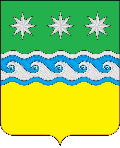 АДМИНИСТРАЦИЯ ЗАВИТИНСКОГО МУНИЦИПАЛЬНОГО ОКРУГА ГЛАВА ЗАВИТИНСКОГО МУНИЦИПАЛЬНОГО ОКРУГАП О С Т А Н О В Л Е Н И Еот 05.05.2022								                                   № 372г. Завитинск